Please continue to next page E.	EXPORT/RE-EXPORT OF PLANTS (CITES)PurposeThis application covers a wide range of CITES-listed plant specimens, whether live or dead and including any readily recognizable parts, products, or derivatives unless otherwise noted in the Appendices.  To determine whether a plant species is regulated under CITES, when the species was listed, and whether exemptions apply to your requested activity and would then not require a CITES permit, see www.speciesplus.net.  If you have any questions regarding your export, contact the Division of Management Authority at 800-358-2104.Use this application form for exports or re-exports of: wild plants/plant products • non-commercial shipments of cultivated plants/plant products  •  pre-Convention plants/plant products (including commercial shipments of musical  instruments)  •  commercial shipments of finished products or lumber  •  re-exports under an ATA Carnet  •  non-commercial shipments as part of a household move or plant society exhibition • This form should NOT be used to:Request authorization for commercial exports of live plants that are artificially propagated in the United States.  For such exports, applicants should complete form 3-200-33 [http://www.fws.gov/forms/3-200-33.pdf].  Request authorization for plants listed in the Endangered Species Act. For such exports, applicants should complete form 3-200-36 [http://www.fws.gov/forms/3-200-36.pdf]. Permit Types and Processing FeesSingle-use Permit: A single-use permit is valid for 6 months from the date of issuance.  For re-issuance or amendment of a single use permit, the original permit must be returned with this completed application form:$100 for export:  A one-time export of CITES-listed plants or plant products. $100 for re-export:  A one-time export of plants or plant products that were previously imported under a CITES permit. $75 for pre-Convention specimens:  A one-time export of plants or plant products that were obtained before the species was listed under CITES.  NOTE: No CITES import permit is required for an Appendix-I specimen that qualifies as pre-Convention. $50 for personal/household plants:  A one-time export of personally-owned, live potted plants or plant products that are not intended for commercial sale.Master File: This application form allows you set up a master file, valid for up to 3 years and is renewable, for exports or re-exports of wild, commercial artificially propagated plant parts or products, or pre-Convention specimens.  Once the master file is approved, you must also obtain partially completed permits, valid for 6 months, for each export (50 CFR 13.11).$200 to establish a new Master File $100 to amend an established Master File:  Allows you to amend a currently valid master file.  You must complete the relevant sections within the application (3-200-52 may not be used to amend or renew this Master File), providing information on any changes to your facility, operations, species, or suppliers for the plant specimens that you wish to export.$100 to reissue, or amend and reissue an established Master File:  Allows you to renew your master file that has or will soon expire.  You must complete relevant sections within the application (3-200-52 may not be used to amend or reissue this master file), including providing information on any changes to the quantity, your facility, operations, species, or suppliers for the plant specimens that you wish to export.AND $5 each for required partially completed permits to accompany each shipment under a Master File:  Once the master file is approved, you must also obtain partially-completed permits to accompany each export (50 CFR 13.11). The partially-completed permits will be valid for 6 months and can be requested using this form when establishing or renewing a master file.  For future shipments, additional permits may be requested using FWS Form 3-200-74 [https://www.fws.gov/forms/3-200-74.pdf].General InformationReview this application carefully and provide complete answers to all of the questions in the sections relevant to the activity for which you are requesting authorization.  If you are applying for multiple species, be sure to indicate which species you are addressing in each response.  If a question is not applicable, answer with "N/A".  If more space is needed, attach a separate sheet with your responses numbered according to the questions.To accommodate the different purposes of this application, please complete the sections that are applicable to your request as laid out below:  	Part I.      All applicants must complete (pgs. 3-4).	Part II.    Wild plants collected and/or originating in the United States (pgs. 4-5). Part III.   Timber, lumber, or live plants (pgs. 5).	Part IV.   Medicinals and extract-based products (pgs. 5-6).	Part V.     Manufactured products (rosewood guitars, etc.) (pgs. 6-7).Part VI.   Exhibition at plant society or trade shows (non-commercial) (pgs. 7-8 ).Part VII. Personal household plants (non-commercial) (pg. 8).For commercial shipments of live plants, timber, sawn wood, veneer, lumber, or plant products, you will be required to have a current state nursery license and/or current U.S. Department of Agriculture (USDA) Protected Plant Permit (formerly known as General Permit).  For products that contain both plants and animal species, you will also need an FWS Import/Export license [https://www.fws.gov/le/le-permits.html].Part 1. All applicants must completeName and address where you wish the permit to be mailed, if different from page 1.  If you would like expedited shipping, please enclose a self-addressed, pre-paid, computer-generated, courier service airway bill.  If unspecified, all documents will be mailed via regular mail through the U.S. Postal Service.Whom should we contact if we have questions about the application (name, phone number, and e-mail)?Have you or any of the owners of the business (if applying as a business, corporation, or institution), been assessed a civil penalty or convicted of any criminal provision of any statute or regulation relating to the activity for which the application is filed; been convicted, or entered a plea of guilty or nolo contendere, for a felony violation of the Lacey Act, the Migratory Bird Treaty Act, or the Bald and Golden Eagle Protection Act; forfeited collateral; OR are currently under charges for any violation of the laws mentioned above?      No	      Yes  If you answered “Yes” to Question 3, provide: a) the individual’s name; b) date of charge; c) charge(s); d) location of incident; e) court, and f) action taken for each violation.  Please be aware that a “Yes” response does not automatically disqualify you from getting a permit.Activity for which you are applying: 	      Request for a single-use permit for an export or re-export ($100)	      Request for a single-use permit for pre-Convention specimens ($75)	      Request for a single-use permit for personal/household plants ($50)	      Establish a new Master File ($200)	      Amend an existing Master File; PRT # _____________ ($100)	      Renew an expired/soon to be expired Master File; PRT # _____________ ($100)	      Amend and Renew an expired or soon to be expired Master File; PRT # _____________ ($100)If  requesting a single-use permit, provide the name and address of foreign recipient (if shipping to yourself, include your foreign address):	Name:	Business Name:	Address:	Address:	City:	State/Province:	Country, Postal Code:If requesting renewal, amendment, or establishment of a Master File, please be aware that partially completed permits must be issued off of the master file in order to ship the requested specimen(s).  Considering that partially completed permits are only valid for a 6-month period, please specify the number you are requesting at this time: ______ (Provide an additional $5 per requested permit).Part II. Wild plants collected and/or originating in the United StatesFor each species to be shipped provide: Scientific name (genus, species or subspecies) and common name.Number and age class of specimens collected (e.g., 100 seedling; 50 mature).Specific location and date of collection for each specimen.Who (name and address) collected the specimens.Copies of documents that indicate that the plants were legally collected (e.g., collection permits or licenses, landowner's permission).  Be sure to correlate each document to the corresponding plant.Collection methodology.Estimate the number of plants collected, and the number of plants at the location (e.g., whether the specimens were removed from an area of few to several patches of plants, percentage of specimens removed). If you purchased the plants and/or seeds, provide the invoice or other document that shows the name, address, and telephone number, of the person from whom you purchased the plants and the date of purchase for each specimen (such documentation should trace back to the original collector).For wild-collected Appendix I plants or plant parts, provide a copy or the CITES import permit issued by the Management Authority of the country to which you plan to export the plant(s) or plant specimen(s).Part III. 
Timber, lumber, or live plants For each specimen to be shipped provide: Scientific name (genus, species, and if applicable, hybrid, cultivar, or subspecies) and common name.General description, quantity, and size of specimen(s) to be exported/re-exported.Form of product (e.g., live, plywood).Unit description (in metric units), including volume of specimen(s) (if applicable).Country where the plant or specimens were acquired.Source of the specimen (e.g., removed from the wild or cultivated).Receipts documenting your acquisition of the specimens to be exported/re-exported.If the product (or CITES-list components) were previously imported into the United States, provide copies of validated CITES documents issued by the country of export.  The copies must be endorsed by the foreign country at the time of export, AND validated by Customs and Border Protection or USDA Animal and Plant Health Inspection Service (APHIS) at the time of import; ANDIf you were not the original importer, provide a copy of the invoice or other documentation that shows how you acquired the product from the original importer. Be sure to correlate each document (CITES permit # and issuance date) to the corresponding product.Date of import for each product (of CITES-listed component).For lumber, timber, or plants acquired prior to the date it was listed in CITES provide documentation, a signed statement, or other evidence that the specimen was harvested and/or imported prior to its CITES listing date (e.g., bill of sale, USDA or foreign phytosanitary certificate). To check dates species were listed in CITES, please visit www.speciesplus.net.Part IV. Medicinals and extract-based productsFor each specimen to be shipped provide:A description in a similar format to the table below:Country where the specimens were harvested.Country where the specimens were acquired.Receipts documenting the acquisition of the specimens to be exported/re-exported (e.g., bills-of-sale documenting history of transactions).If the product was previously imported into the United States, provide copies of validated CITES documents issued by the country of export.  The copies must be endorsed by the foreign country at the time of export, AND validated by Customs and Border Protection or USDA Animal and Plant Health Inspection Service (APHIS) at the time of import; ANDIf you were not the original importer, provide a copy of the invoice or other documentation that shows how you acquired the specimen(s) from the original importer. Be sure to correlate each document (CITES permit # and issuance date) to the corresponding specimen requested in question 6.Date of import for each specimen.For specimens acquired prior to the date it was listed in CITES provide documents, a signed statement, or other evidence that shows the specimen(s) was harvested and/or imported prior to its CITES listing date (e.g., bill of sale, USDA or foreign phytosanitary certificate). To check dates species were listed in CITES, please visit www.speciesplus.net.Part V. Manufactured products (rosewood guitars, etc.)7.   Please provide a brief overview of your business practices (supply chain, how often you obtain additional  stock, how often you export, and who you typically ship to).Do you mix multiple CITES-listed species in your product?        If no, for each species provide the quantity in number of products (as requested in Question 11).       If yes, for each species, provide the quantity in cubic meters (as requested in Question 11).For each species to be shipped provide:Scientific name (genus, species, and if applicable,  subspecies) and common name.General description of the product to be exported/re-exported (e.g., finished guitar, guitar parts).Quantity and size (in metric units) of product(s) (e.g., 1 table, 220 x 84 cm, etc.).Country and approximate year that the wood was harvested.Country where you acquired the specimen/product.Provide receipts documenting your acquisition of the wood to be exported/re-exported (e.g., bills-of-sale documenting history of transactions).If the product(s) or CITES-listed components(s) were previously imported into the United States, provide copies of validated CITES documents issued by the country of export.  The copies must be endorsed by the foreign country at the time of export, AND validated by Customs and Border Protection or USDA Animal and Plant Health Inspection Service (APHIS) at the time at import; ANDIf you were not the original importer, provide a copy of the invoice or other document that shows how you acquired the product from the original importer. Be sure to correlate each document (CITES permit # and issuance date) to the corresponding product.Date of import for each product (of CITES-listed component).If requesting to export finished products manufactured prior to their listing date under CITES (as laid out below), attest to the following certification statement: Dalbergia nigra (Appendix I): June 11, 1992. Finished products of Appendix II Dalbergia spp, certain Guibourtia spp.,  _____:  January 2, 2017For the listing dates of additional species, please visit www.speciesplus.net. I certify that all the products to be exported under my master file will have been manufactured from pre- Convention _____________________ (scientific name) wood, harvested prior to the date implemented in CITES __________  ____, ______ (date). The manufacture date of each product will be documented by a serial number.  If requested by the U. S. Fish and Wildlife Service, I am willing to report on the number of products and their identification numbers that may be exported under my master file when requesting additional partially completed CITES documents under my master file.Applicant's signature:________________________________________	Date:  _______________	If requesting to export finished products manufactured after the date the species was listed in CITES, but manufactured with pre-Convention (acquired prior to the CITES listing date) wood, please provide a copy of the current inventory (a list of each product and the species contained in each product that is currently in your possession).  Part VI. Exhibition by plant society and Trade shows (non-commercial)For each specimen to be shipped provide:Scientific name (genus, species, and if applicable, hybrid, cultivar, or subspecies) and common name.A general description of specimens and quantity of each (e.g., 100 whole plants; 2,000 seeds; 5 instruments, etc.).Provide documentation or a signed statement of how, from whom, and when the plants were acquired.The names, dates, and countries of the shows/events you are participating in. Approximate date of re-import into the United States.Provide a signed statement certifying that none of the specimens being exported will be sold and all of the specimens will be returned to the United States through a CITES designated port upon conclusion of the show.Is this shipment being exported for temporary exhibition or display purposes and accompanied by a valid ATA carnet (for single use permits only)?      No        Yes: provide ATA carnet document number: _________________________.Part VII. Personal, household Plants (non-commercial)For each specimen to be shipped provide:Scientific name (genus, species, and if applicable, hybrid, cultivar, or subspecies) and common name.A general description of specimens and quantity of each (e.g., 100 whole plants; 2,000 seeds).If known, provide the source of the specimen (e.g., removed from the wild or cultivated).Receipts documenting your acquisition of the specimens to be exported OR a signed statement regarding the source of your plants, when you obtained them, and how and where you obtained them.APPLICATION FORM INSTRUCTIONSThe following instructions pertain to an U.S. Fish and Wildlife Service (FWS) permit applications.  The General Permit Procedures in 50 CFR 13 address the permitting process.  For simplicity, all licenses, permits, registrations, and certificates are referred to as a permit. GENERAL INSTRUCTIONS:Complete all relevant questions in Sections A or B, C, D, and E.An incomplete application may cause delays in processing or may be returned to the applicant.  Be sure you are filling in the appropriate application form for the proposed activity.  Print clearly or type in the information.  Illegible applications may cause delays.    Sign the application.  Faxes or copies of the original signature will not be accepted.Mail the original application to the address at the top of page one of the application or, if applicable, on the attached address list.  Keep a copy of your completed application.  Please plan ahead.   Allow at least 60 days for your application to be processed, however, some applications may take longer than 90 days to process (50 CFR 13.11). Applications are processed in the order they are received.SECTION A OR SECTION B:Section A. Complete if applying as an individual [do not complete this section if applying for Import/Export License (3-200-3)]:	Enter the complete name of the responsible individual who will be the permittee if a permit is issued.  Enter personal information that identifies the applicant.  Fax and e-mail, while helpful in processing, are not required.   If you are applying on behalf of a client, the personal information must pertain to the client, and a document evidencing power of attorney must be included with the application.Affiliation/ Doing business as (dba): business, agency, Tribe, organizational, or institutional affiliation directly related to the activity requested in the application (e.g., a taxidermist is an individual whose business can directly relate to the requested activity). The Division of Management Authority (DMA) and the Office of Law Enforcement (OLE) do not accept doing business as affiliations for individuals (complete Section B)..  Section B. Complete if applying as a business, corporation, public agency, Tribe, or institution:	Enter the complete name of the business, agency, or institution that will be the permittee if a permit is issued. Give a brief description of the type of business the applicant is engaged in. Provide contact phone number(s) of the business. If you are applying on behalf of a client, a document evidencing power of attorney must be included with the application.Principal Officer is the person in charge of the listed business, corporation, public agency, Tribe, or institution. The principal officer is the person responsible for the application and any permitted activities. Often the principal officer is a Director or President.  Primary Contact is the person at the business, corporation, public agency, or institution who will be available to answer questions about the application or permitted activities. Often this is the preparer of the application. ALL APPLICANTS COMPLETE SECTION C:For all applications submitted to the Division of Management Authority (DMA), a physical U.S. address is required. Mailing address is the address to which communications from USFWS should be mailed if different from applicant’s physical address.ALL APPLICANTS COMPLETE SECTION D:Section D.1 Application processing fee: An application processing fee is required at the time of application, unless exempted under 50 CFR13. The application processing fee is assessed to partially cover the cost of processing a request. The fee does not guarantee the issuance of a permit, nor will fees be refunded for applications for which processing has begun.  Documentation of fee exempt status is not required for applications submitted by Federal, Tribal, State, or local government agencies; but must be supplied by those applicants acting on behalf of such agencies.  Such applications must include a letter on agency letterhead and signed by the head of the unit of government for which the applicant is acting on behalf, confirming that the applicant will be carrying out the permitted activity for the agency. Section D.2 Federal Fish and Wildlife permits:  List the number(s) of your most recent issued USFWS permit. If applying for re-issuance of a CITES permit, the original permit must be returned with this application.Section D.3 CERTIFICATION: The individual identified in Section A, the principal officer named in Section B, or person with a valid power of attorney (documentation must be included in the application) must sign and date the application. This signature legally binds the applicant to the statement of certification. You are certifying that you have read and understand the regulations that apply to the permit. You are also certifying that all information included in the application is true to the best of your knowledge. Be sure to read the statement and re-read the application and your answers before signing.ALL APPLICANTS COMPLETE SECTION EPlease continue to next page.  DO NOT RETURN THIS PAGE WITH THE APPLICATIONAPPLICATION FOR A FEDERAL FISH AND WILDLIFE PERMITPaperwork Reduction Act, Privacy Act, and Freedom of Information Act – NoticesIn accordance with the Paperwork Reduction Act of 1995 (44 U.S.C. 3501, et seq.) and the Privacy Act of 1974 (5 U.S.C. 552a), please be advised: The gathering of information on fish and wildlife is authorized by: 		(Authorizing statutes can be found at: http://www.gpoaccess.gov/cfr/index.html and http://www.fws.gov/permits/ltr/ltr.htmla.	Bald and Golden Eagle Protection Act (16 U.S.C. 668), 50 CFR 22;	b.	Endangered Species Act of 1973 (16 U.S.C. 1531-1544), 50 CFR 17;	c.	Migratory Bird Treaty Act (16 U.S.C. 703-712), 50 CFR 21;	d.	Marine Mammal Protection Act of 1972 (16 U.S.C. 1361, et. seq.), 50 CFR 18;	e.	Wild Bird Conservation Act (16 U.S.C. 4901-4916), 50 CFR 15;	f.	Lacey Act: Injurious Wildlife (18 U.S.C. 42), 50 CFR 16;	g.	Convention on International Trade in Endangered Species of Wild Fauna and Flora (TIAS 8249), http://www.cites.org/ , 50 CFR 23;	h.	General Provisions, 50 CFR 10;	i.	General Permit Procedures, 50 CFR 13; and	j.	Wildlife Provisions (Import/export/transport), 50 CFR 14. 2.      Information requested in this form is purely voluntary.  However, submission of requested information is required in order to process applications for permits authorized under the above laws.  Failure to provide all requested information may be sufficient cause for the U.S. Fish and Wildlife Service to deny the request.  We may not conduct or sponsor and you are not required to respond to collection of information unless it displays a currently valid OMB control number.3.	Certain applications for permits authorized under the Endangered Species Act of 1973 (16 U.S.C. 1539) and the Marine Mammal Protection Act of 1972 (16 U.S.C. 1374) will be published in the Federal Register as required by the two laws.4.     Disclosures outside the Department of the Interior may be made without the consent of an individual under the routine uses listed below, if the disclosure is compatible with the purposes for which the record was collected.  (Ref. 68 FR 52611, September 4, 2003)a.	Routine disclosure to subject matter experts, and Federal, Tribal, State, local, and foreign agencies, for the purpose of obtaining advice relevant to making a decision on an application for a permit or when necessary to accomplish a FWS function related to this system of records.b.	Routine disclosure to the public as a result of publishing Federal Register notices announcing the receipt of permit applications for public comment or notice of the decision on a permit application.c.	Routine disclosure to Federal, Tribal, State, local, or foreign wildlife and plant agencies for the exchange of information on permits granted or denied to assure compliance with all applicable permitting requirements.d.	Routine disclosure to Captive-bred Wildlife registrants under the Endangered Species Act for the exchange of authorized species, and to share information on the captive breeding of these species.e.	Routine disclosure to Federal, Tribal, State, and local authorities who need to know who is permitted to receive and rehabilitate sick, orphaned, and injured birds under the Migratory Bird Treaty Act and the Bald and Golden Eagle Protection Act; federally permitted rehabilitators; individuals seeking a permitted rehabilitator with whom to place a bird in need of care; and licensed veterinarians who receive, treat, or diagnose sick, orphaned, and injured birds.f.	Routine disclosure to the Department of Justice, or a court, adjudicative, or other administrative body or to a party in litigation before a court or adjudicative or administrative body, under certain circumstances.g.	Routine disclosure to the appropriate Federal, Tribal, State, local, or foreign governmental agency responsible for investigating, prosecuting, enforcing, or implementing  statutes, rules, or licenses, when we become aware of a violation or potential violation of such statutes, rules, or licenses, or when we need to monitor activities associated with a permit or regulated use.h.	Routine disclosure to a congressional office in response to an inquiry to the office by the individual to whom the record pertains.i.	Routine disclosure to the Government Accountability Office or Congress when the information is required for the evaluation of the permit programs.j.	Routine disclosure to provide addresses obtained from the Internal Revenue Service to debt collection agencies for purposes of locating a debtor to collect or compromise a Federal claim against the debtor or to consumer reporting agencies to prepare a commercial credit report for use by the FWS.    5.	For individuals, personal information such as home address and telephone number, financial data, and personal identifiers (social security number, birth date, etc.) will be removed prior to any release of the application.6.	The public reporting burden on the applicant for information collection varies depending on the activity for which a permit is requested.  The relevant burden for an EXPORT/RE-EXPORT OF PLANTS and PLANT PRODUCTS (CITES) application is 2 hours for individuals/households and 1 hour for private sector and State/Local/Tribal governments.  This burden estimate includes time for reviewing instructions, gathering and maintaining data and completing and reviewing the form.  You may direct comments regarding the burden estimate or any other aspect of the form to the Service Information Clearance Officer, U.S. Fish and Wildlife Service, 5275 Leesburg Pike, MS: BPHC, Falls Church, VA 22041-3803.Freedom of Information Act – NoticeFor organizations, businesses, or individuals operating as a business (i.e., permittees not covered by the Privacy Act), we request that you identify any information that should be considered privileged and confidential business information to allow the Service to meet its responsibilities under FOIA.  Confidential business information must be clearly marked "Business Confidential" at the top of the letter or page and each succeeding page and must be accompanied by a non-confidential summary of the confidential information.  The non-confidential summary and remaining documents may be made available to the public under FOIA [43 CFR 2.13(c)(4), 43 CFR 2.15(d)(1)(i)].DO NOT RETURN THIS PAGE WITH THE APPLICATION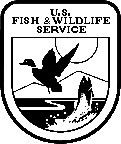 Department of the InteriorU.S. Fish and Wildlife ServiceFederal Fish and Wildlife Permit Application FormDepartment of the InteriorU.S. Fish and Wildlife ServiceFederal Fish and Wildlife Permit Application FormOMB Control No. 1018-0093Expires    ##/##/####OMB Control No. 1018-0093Expires    ##/##/####Return to:  U.S. Fish and Wildlife Service                   Division of Management Authority (DMA)Branch of Permits, MS: IA5275 Leesburg Pike
Falls Church, VA 22041-3803                   1-800-358-2104 or 703-358-2104Return to:  U.S. Fish and Wildlife Service                   Division of Management Authority (DMA)Branch of Permits, MS: IA5275 Leesburg Pike
Falls Church, VA 22041-3803                   1-800-358-2104 or 703-358-2104Type of Activity: EXPORT/RE-EXPORT OF PLANTS and PLANT PRODUCTS (CITES)         ⁯New Application         Amendment          Re-issue of Permit # ______________Master File #_____________Type of Activity: EXPORT/RE-EXPORT OF PLANTS and PLANT PRODUCTS (CITES)         ⁯New Application         Amendment          Re-issue of Permit # ______________Master File #_____________Complete Sections A or B, and C, D, and E of this application. U.S. address may be required in Section C, see instructions for details.See attached instruction pages for information on how to make your application complete and help avoid unnecessary delays.  A.Complete if applying as an individualComplete if applying as an individualComplete if applying as an individualComplete if applying as an individualComplete if applying as an individual1.a. Last name1.a. Last name1.a. Last name1.b. First name1.c. Middle name or initial1.d. Suffix2. Date of birth (mm/dd/yyyy)2. Date of birth (mm/dd/yyyy)3. Telephone number3.a. Alternate telephone number4. E-mail address4. E-mail addressB.Complete if applying on behalf of a business, corporation, public agency, Tribe, or institutionComplete if applying on behalf of a business, corporation, public agency, Tribe, or institutionComplete if applying on behalf of a business, corporation, public agency, Tribe, or institutionComplete if applying on behalf of a business, corporation, public agency, Tribe, or institutionComplete if applying on behalf of a business, corporation, public agency, Tribe, or institutionComplete if applying on behalf of a business, corporation, public agency, Tribe, or institutionComplete if applying on behalf of a business, corporation, public agency, Tribe, or institutionComplete if applying on behalf of a business, corporation, public agency, Tribe, or institutionComplete if applying on behalf of a business, corporation, public agency, Tribe, or institution 1.a. Name of business, agency, Tribe, or institution 1.a. Name of business, agency, Tribe, or institution 1.a. Name of business, agency, Tribe, or institution 1.a. Name of business, agency, Tribe, or institution 1.a. Name of business, agency, Tribe, or institution1.b. Doing business as (dba)1.b. Doing business as (dba)1.b. Doing business as (dba)1.b. Doing business as (dba)1.b. Doing business as (dba) 2. Tax identification no. 2. Tax identification no. 2. Tax identification no.3. Description of business, agency, Tribe, or institution3. Description of business, agency, Tribe, or institution3. Description of business, agency, Tribe, or institution3. Description of business, agency, Tribe, or institution3. Description of business, agency, Tribe, or institution3. Description of business, agency, Tribe, or institution3. Description of business, agency, Tribe, or institution 4.a. Principal officer Last name 4.a. Principal officer Last name 4.a. Principal officer Last name4.b. Principal officer First name4.b. Principal officer First name4.b. Principal officer First name4.b. Principal officer First name4.c. Principal officer Middle name/ initial4.c. Principal officer Middle name/ initial 4.d. Suffix 5. Principal officer title  5. Principal officer title  5. Principal officer title  5. Principal officer title 6. Primary contact name6. Primary contact name6. Primary contact name6. Primary contact name6. Primary contact name6. Primary contact name7.a. Business telephone number7.a. Business telephone number7.b. Alternate telephone number7.b. Alternate telephone number7.b. Alternate telephone number7.b. Alternate telephone number7.c. Business fax number7.c. Business fax number7.d. Business e-mail address7.d. Business e-mail addressC. 	All applicants complete address information	All applicants complete address information	All applicants complete address information	All applicants complete address information	All applicants complete address information	All applicants complete address information1.a. Physical address (Street address; Apartment #, Suite #, or Room #; no P.O. Boxes) 1.a. Physical address (Street address; Apartment #, Suite #, or Room #; no P.O. Boxes) 1.a. Physical address (Street address; Apartment #, Suite #, or Room #; no P.O. Boxes) 1.a. Physical address (Street address; Apartment #, Suite #, or Room #; no P.O. Boxes) 1.a. Physical address (Street address; Apartment #, Suite #, or Room #; no P.O. Boxes) 1.a. Physical address (Street address; Apartment #, Suite #, or Room #; no P.O. Boxes) 1.a. Physical address (Street address; Apartment #, Suite #, or Room #; no P.O. Boxes) 1.b. City1.b. City1.c. State1.c. State1.d. Zip code/Postal code:1.e. County/Province1.f. Country2.a. Mailing Address (include if different than physical address; include name of contact person if applicable)2.a. Mailing Address (include if different than physical address; include name of contact person if applicable)2.a. Mailing Address (include if different than physical address; include name of contact person if applicable)2.a. Mailing Address (include if different than physical address; include name of contact person if applicable)2.a. Mailing Address (include if different than physical address; include name of contact person if applicable)2.a. Mailing Address (include if different than physical address; include name of contact person if applicable)2.a. Mailing Address (include if different than physical address; include name of contact person if applicable)2.b. City2.b. City2.b. City 2.c. State 2.d. Zip code/Postal code:2.e. County/Province2.f. CountryD.D.D.All applicants MUST completeAll applicants MUST complete1.Attach check or money order payable to the U.S. FISH AND WILDLIFE SERVICE in the amount laid out on page 2 - 3, nonrefundable processing fee.  Federal, Tribal, State, and local government agencies, and those acting on behalf of such agencies, are exempt from the processing fee – attach documentation of fee exempt status as outlined in instructions.  (50 CFR 13.11(d))Attach check or money order payable to the U.S. FISH AND WILDLIFE SERVICE in the amount laid out on page 2 - 3, nonrefundable processing fee.  Federal, Tribal, State, and local government agencies, and those acting on behalf of such agencies, are exempt from the processing fee – attach documentation of fee exempt status as outlined in instructions.  (50 CFR 13.11(d))Attach check or money order payable to the U.S. FISH AND WILDLIFE SERVICE in the amount laid out on page 2 - 3, nonrefundable processing fee.  Federal, Tribal, State, and local government agencies, and those acting on behalf of such agencies, are exempt from the processing fee – attach documentation of fee exempt status as outlined in instructions.  (50 CFR 13.11(d))Attach check or money order payable to the U.S. FISH AND WILDLIFE SERVICE in the amount laid out on page 2 - 3, nonrefundable processing fee.  Federal, Tribal, State, and local government agencies, and those acting on behalf of such agencies, are exempt from the processing fee – attach documentation of fee exempt status as outlined in instructions.  (50 CFR 13.11(d))2.2.Certification: I hereby certify that I have read and am familiar with the regulations contained in Title 50, Part 13 of the Code of Federal Regulations and the other applicable parts in subchapter B of Chapter I of Title 50, and I certify that the information submitted in this application for a permit is complete and accurate to the best of my knowledge and belief.  I understand that any false statement herein may subject me to the criminal penalties of 18 U.S.C. 1001.________________________________________________________________________________________________________________________Signature of applicant/Principal Officer for permit  (No photocopied or stamped signatures)                   Date of signature (mm/dd/yyyy)Certification: I hereby certify that I have read and am familiar with the regulations contained in Title 50, Part 13 of the Code of Federal Regulations and the other applicable parts in subchapter B of Chapter I of Title 50, and I certify that the information submitted in this application for a permit is complete and accurate to the best of my knowledge and belief.  I understand that any false statement herein may subject me to the criminal penalties of 18 U.S.C. 1001.________________________________________________________________________________________________________________________Signature of applicant/Principal Officer for permit  (No photocopied or stamped signatures)                   Date of signature (mm/dd/yyyy)Scientific NameProduct NameProduct Description(e.g.; extract, tablet, capsules, powder, etc.)Individual Packaging Unit (e.g.;  bottles, box)*Include size if applicable.Amount of Product Per Packaging UnitNumber of  Packing UnitsTotal Amount of Product to be ShippedSaussurea costusName 1Extract1 oz. Bottles1.24g  of extract per bottle12 bottles(1.24 g extract per bottle)*(12 bottles) = 14.88Saussurea costusName 2TabletsBottles120 tablets containing 1.8g per bottle10 bottles(1.8 g per bottle)*(10 bottles) =  180 gTotal Amount in Shipment:194.88  grams